Тема урока: «Арктический порт Сабетта»Пахолкова Н.А., учитель географии СОШ 17 г.МоскваХочу представить разработку по экономической географии России для проведения уроков 8-11-х классах. Материал можно использовать как в качестве самостоятельного урока, так и дополнительного при изучении следующих тем:10-11 класс – как пример района нового освоения в России;9 класс –  Темы: «Топливная промышленность России»;- «Транспорт России»- «Западно-Сибирский экономический район»;8 класс – раздел «Природа и человек», темы:- «Географическое изучение территории России»- «Использование недр»- «Природно-хозяйственные зоны России» («Безмолвная Арктика»);- «Рациональное использование природных ресурсов».Цели и задачи урока:1) Продолжить формирование знаний об особенностях и главных чертах природы Арктического региона; познакомить учащихся с историей освоения и изучения территории; дать представление о возможностях ведения рациональной хозяйственной деятельности человека в экстремальных  климатических условиях;2) Формирование понимания необходимости использования данного региона в экономике страны; В чем актуальность данной темы? XXI век называют «веком Арктики». Именно Арктический сектор затрагивает национальные интересы России и других стран региона: Дании (Гренландии), Канады, Норвегии, США. Сегодня экономические интересы России устремлены к Северному Ледовитому океану. В нашей стране принята «Стратегия развития Арктической зоны Российской Федерации» Определены направления, наиболее значимые для развития Заполярья. Работа ведется в следующих направлениях:1. Увеличение динамики хозяйственного использования природных ресурсов Севера. Бережное, но крупномасштабное освоение природных богатств Арктики становится одним из приоритетов стратегии дальнейшего социально-экономического развития страны.Добыча энергоносителей — по оценкам специалистов недра высоких широт хранят до 15% мировых запасов нефти и до 30% — природного газа;В настоящее время на Севере России добывается около 80% всей российской нефти и более 90% газа, и в перспективе эти цифры будут только расти, стратегические запасы газа сконцентрированы на Ямале.2. Развитие Северного морского пути, как крупнейшей мировой морской транспортной магистрали. Это кратчайший морской путь между Европейской частью России и Дальним Востоком, единая транспортная коммуникация Российской Федерации в Арктике. Значение этого пути определяется потребностями хозяйственного освоения и обустройства прилегающих к трассе территорий. Морской транспорт является важнейшим видом транспорта, который обеспечивает оборудованием, энергоносителями, промышленными и продовольственными товарами районы Крайнего Севера.Таким образом, энергетические ресурсы Российского Севера и российского сектора Арктики и транспортный потенциал региона, в частности Северный морской путь, при эффективном их использовании могут обеспечить повышение роли и статуса этого региона как на национальном пространстве, так и на международной арене и стать одним из инструментов системной модернизации экономики страны. Наглядным примером активной хозяйственной деятельности России в северных широтах  является строительство крупнейшего порта  за Северным Полярным кругом – порт Сабетта.Арктический порт Сабетта строился в районе одноименного поселка на западном берегу Обской губы в Ямало-Ненецкого АО (полуостров Ямал). Работы велись в рамках проекта «Ямал СПГ», который предусматривал запуск завода по сжижению природного газа на базе Южно-Тамбейского месторождения. Новый порт на Ямале обеспечил круглогодичную навигацию судов-газовозов и их проход по Северному морскому пути.Условия строительства: Строительство порта с 2012г по 2018г велось в сложных геологических, климатических и гидрологических условиях за Полярным кругом. Уникальность проекта заключалась в том, что строительство велось с нуля, на побережье полностью отсутствовала транспортная инфраструктура.В кратчайшие сроки были запущены три технологические очереди по производству СПГ мощностью около 5,5 млн т в год каждая. В 2017г на полуостров прибыл первый газовоз «Кристофер Де Маржери», а уже в 2019 г. через порт Сабетта 300 судов вывезли 19,5 млн т грузов. В 2020 г. планируется увеличить проектную мощность завода «Ямал СПГ» до 17,4 млн т/год. Газ с завода «Ямал СПГ» поступает как в страны Азиатско-Тихоокеанского региона, так и в порты Европы. 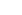 3. Возможность развития внутренних районов Крайнего Севера. благодаря строительству железнодорожного Северного широтного хода, магистрали «Обская-Коротчаево», которая соединит Свердловскую и Северную железные дороги и железнодорожной ветки «Бованенково-Сабетта». По ним грузы из промышленных регионов Урала и Сибири будут поставляться в арктический порт Сабетта.Таким образом, очевидно, что интенсивное развитие Северного региона  экономически очень важно для России. Реализация государственной политики в Арктике позволит России сохранить ведущую роль арктической державы. К уроку прилагаю презентацию «Арктический порт Сабетта».Используемая литература:1] Ильинский А.А., Мнацаканян О.С., Череповицын А.Е. Нефтегазовый комплекс Северо-Запада России: Стратегический анализ и концепция развития. -СПб.: Наука, 2006.-475 с.[2] Коржубаев А.Г. Влияние глобального финансово-экономического кризиса на нефтегазовый комплекс России // Регион: экономика и социология. — 2010. — №2.-С. 272-281.[3] Суслов В.И., Коржубаев А.Г. Потенциал развития нефтегазотранспортных систем в России // Регион: экономика и социология. - 2009.-№1.-С. 127-144.[4] Санеев Б.Г., Соколов А.Д., Музычук С.Ю., Музычук Р.И. Структурные изменения перспективных топливно-энергетических балансов // Регион: экономика и социология. - Спецвыпуск: Топливно-энергетический комплекс Востока России: приоритеты, проблемы и механизмы реализации направлений развития. - С. 110-122.
          5.Www.skmost.ru › object › port-sabetta – Арктический порт .                  6. Neftegaz.ru › Новости › Суда и судостроение.